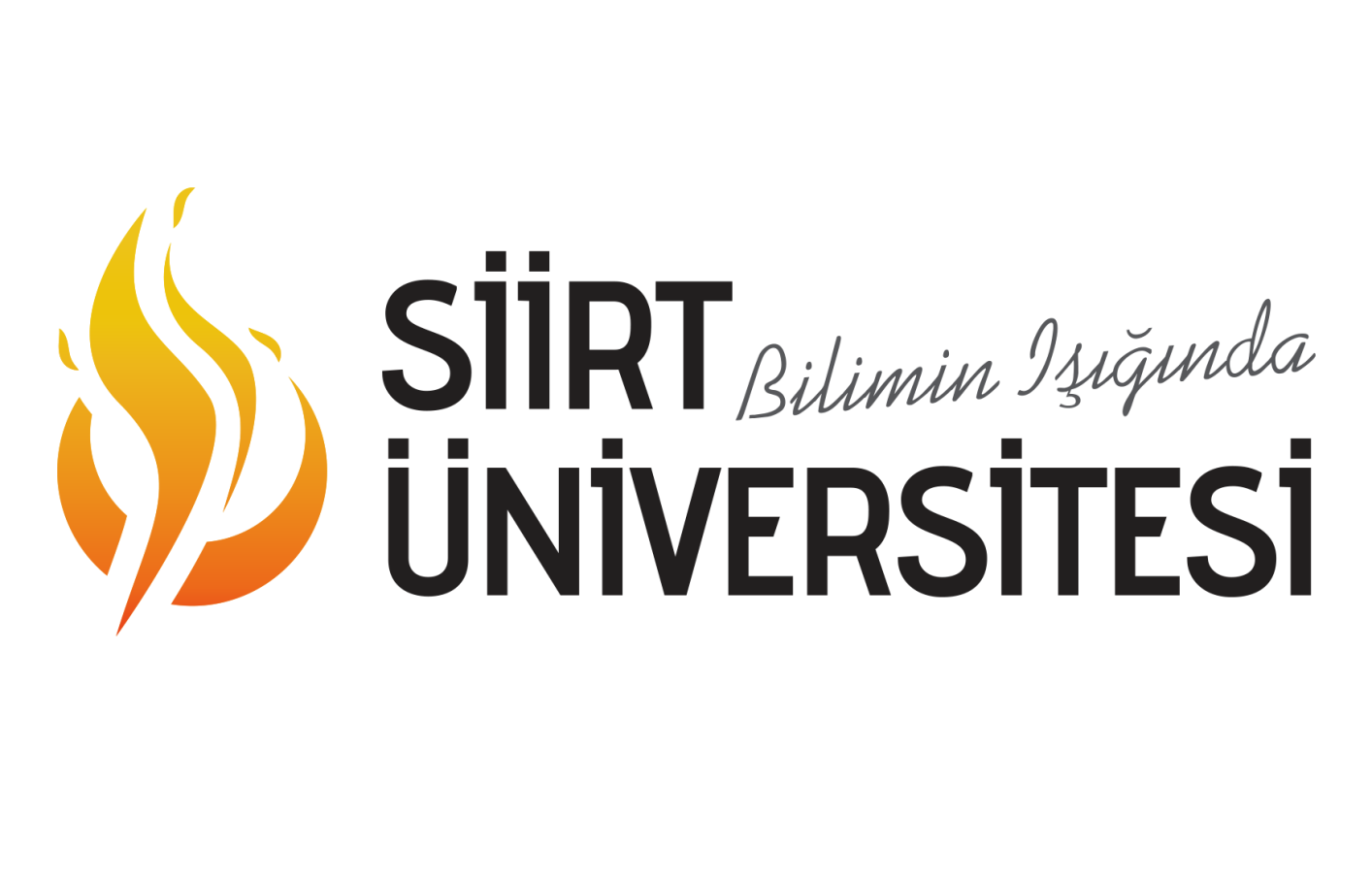 2019 MALİ YILIYAPI İŞLERİ VE TEKNİK DAİRE BAŞKANLIĞIFAALİYET RAPORUOcak 2020İÇİNDEKİLER BİRİM YÖNETİCİSİ SUNUŞU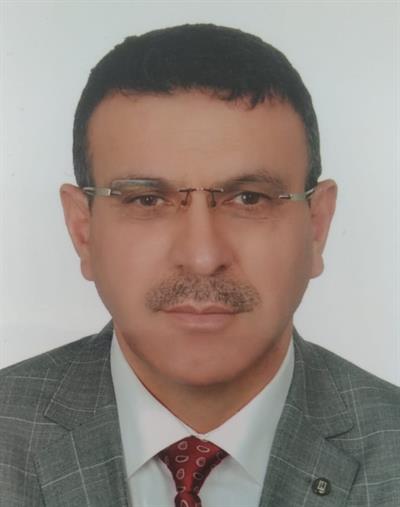         Yapı İşleri Teknik Daire Başkanlığı; Üniversitemiz bina ve tesislerinin projelerini yapmak, ihale dosyalarını hazırlamak, yapı onarımları ile ilgili ihaleleri yürütmek, Üniversitemiz İl ve ilçelerde bulunan kampüslere ait arazilerin kamulaştırma çalışmalarını yürütmek, yerleşke peyzaj planlarını hazırlayıp zemine uygulamak, inşaatları kontrol etmek, tamamlanan inşaatları teslim almak, eskiyen binaların bakım ve onarım işlerini yapmaktadır. Üniversitenin kendi birimleri içinde ve haricinde haberleşmeyi sağlamak, iletişim ağını, güçlendirmek, arızaları gidermekte ve yeni telefon hatları oluşturmaktadır. Ayrıca binaların ısıtılması, gerekli yerlere sıcak suyun verilmesi, kalorifer, kazan dairesi, soğuk oda, jeneratör, merkezi havalandırma sistemleri, çevre düzenleme, asansör bakım ve onarımı ile benzer işleri yürütür ve sonuçlandırır.                                                                                                    Tekin ÖZTEMİZ                                                                                      Yapı İşleri ve Teknik Daire BaşkanıI- GENEL BİLGİLER           Siirt Üniversitesi Rektörlüğü binasında bulunan Yapı İşleri ve Teknik Daire Başkanlığı, 1 Daire Başkanı, 1 Şube Müdürü, 1 Şef, 16 Teknik Personel, 2 İdari Personel, 4 Sürekli İşçi ile faaliyet göstermektedir.A. Misyon ve VizyonMisyon			 Kurumun işleyişi ve sürdürülebilirliği için gerekli her türlü yapı, tesis, onarım, bakım, imalat, etüt, proje, keşif, ihale ve denetleme işlerinde yoğun olarak hizmet vermek, mevcut personel ve ekipman ile; sorumlu olduğumuz alanlarda sorunlara olabildiğince çabuk çözüm bulmak, topluma hizmet yoluyla katkı sağlamayı görev kabul etmiştir.Vizyon Modern teknikleri kullanarak ülkemizdeki ve diğer ülkelerdeki araştırmacı ve teknolojik gelişmeleri takip ederek Üniversitemizi geleceğe hazırlayabilmek, bilimsel, kültürel ve düşünsel boyuttaki nitelikleri ile deneyimini ortaya koyan uluslararası ölçekte bir üniversite konumuna getirmektir.B. Yetki, Görev ve Sorumluluklar2547 sayılı Yükseköğretim Kanunun 51. maddesine göre kurulan idari teşkilatların kuruluş ve görevlerine ilişkin esasları düzenleyen “124 sayılı Yükseköğretim Üst Kuruluşları ile Yükseköğretim Kurumlarının İdari Teşkilatı Hakkında Kanun Hükmünde Kararname” ile teşkil edilen Yapı İşleri ve Teknik Daire Başkanlığı içyapısını oluşturmakta ve bu esaslar dâhilinde hizmet vermektir.Bina ve tesislerin projelerini yapmak ve fizibilitelerini hazırlamak,İhalesi yapılacak işlerin maliyetlerini hesaplamak, ihale işlem dosyalarını hazırlamak,İhaleleri yürütmek ve sonuçlandırmak,İnşaatları kontrol etmek ve bitenleri teslim almak, bakım ve onarım işlerini yürütmek,Kampüsün ve diğer İl ve İlçelerdeki okullarımızın su, kanalizasyon, elektrik, haberleşme ihtiyacının kesintisiz olarak sağlanmasına yönelik çalışmaları yürütmek,Kalorifer, kazan dairesi, soğuk oda, elektrik, jeneratör, havalandırma sistemleri gibi tesislerin işletilmesini sağlamak, bakım ve onarımını yapmak ya da yaptırmak, Üniversitemizin yatırım programını ve bu programa yönelik yatırım bütçesini hazırlamak,Üniversitemiz arazi kamulaştırma işlemlerini yapmak,Kampus ve diğer birimlerin peyzaj çalışmalarını yapmak,Üniversitemiz katma bütçe ve bütçe dışı kaynaklardan yapılan ve yapılacak yatırımların rasyonel, en ekonomik ve en güvenli bir şekilde projelerin gerçekleşmesini sağlamak,Bitmiş binaların bakım ve onarım işlerini yürütmek, Üniversitemizin telefon santralinin ve telefon tesisatlarının bakım, onarım ve işletmesini yapmak, Üniversitemizin jeneratör işlerinin bakım, onarım ve işletmesini yapmak.                                                        Mali YetkililerC. İdareye İlişkin Bilgiler1- Fiziksel Yapı            Üniversitemiz Yapı İşleri ve Teknik Daire Başkanlığı, Kezer Kampus alanında bulunan Rektörlük Binası A Blokta 12 oda ve 3 depo olmak üzere toplam kullanım alanı 680,32 metrekaredir.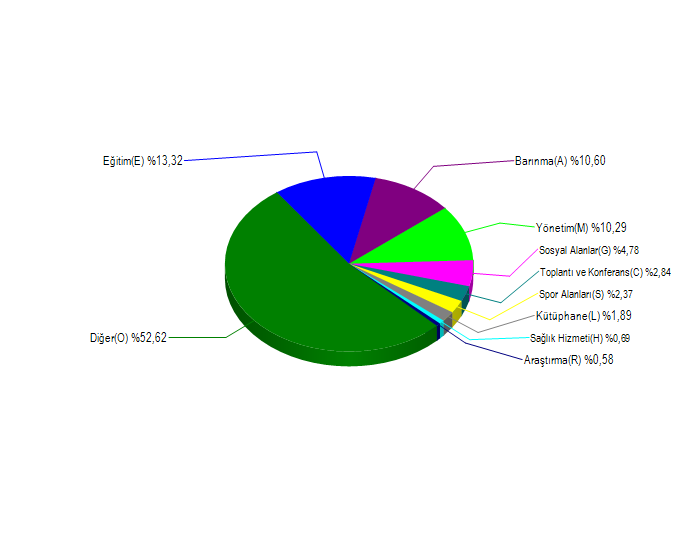 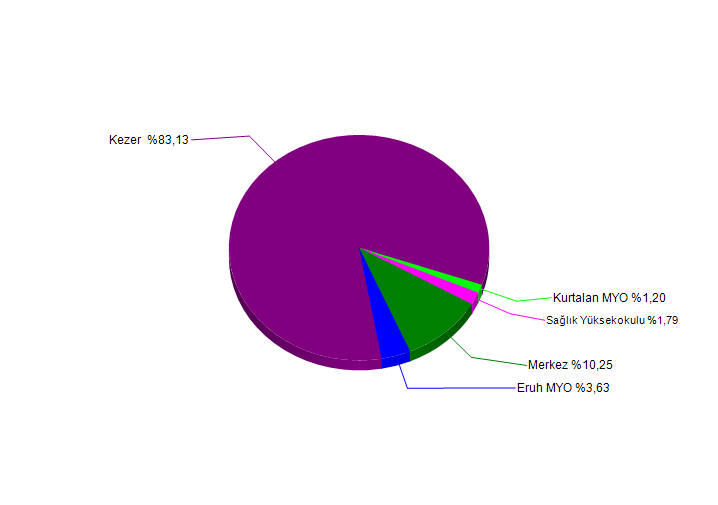 1.2. Taşınır Malzeme Listesi2- Örgüt Yapısı          Üniversitemizin sekiz daire başkanlığından biri olan Yapı İşleri ve Teknik Daire Başkanlığımız idarenin yapım işleri, yapılacak olan işlerin ihale işlemlerini, yatırım bütçesi ile bakım onarım faaliyetlerini yürütmek üzere aşağıda gösterilen alt birimlerden oluşmaktadır.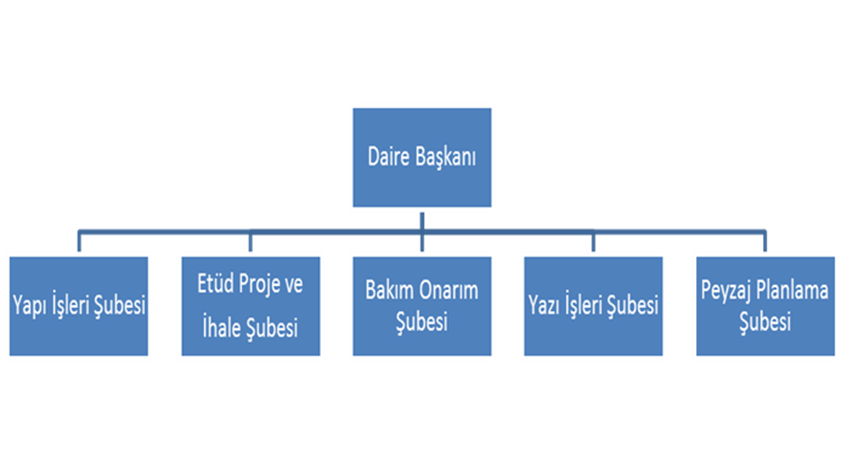 3- Bilgi ve Teknolojik Kaynaklar            Ülkemizde bilgi ve iletişim teknolojilerinin yaygın kullanımı bilgi toplumuna dönüşüm sürecini hızla artırmaktadır. Üniversitemiz bilişim sistemleri açısından, güçlü bir internet altyapısına ve teknolojik donanıma sahip olmayı hedeflemektedir. Üniversitemizin internet sitesinde Yapı İşleri ve Teknik Daire Başkanlığımıza ait web sayfası bulunmaktadır. Burada, Başkanlığımızca yürütülen faaliyetler hakkında bilgi vermenin yanında, güncel mevzuatın takip edilmesi, çeşitli konularda duyurular yapılması sağlanmaktadır. Bilgi kaynaklarımız;657 Sayılı Devlet Memurları Kanunu4734 Sayılı Kamu İhale Kanunu4735 Sayılı Kamu İhale Sözleşme Kanunu5018 Sayılı Kamu Mali Yönetimi ve Kontrol Kanunu6245 Sayılı Harcırah Kanunu5434 Sayılı Emekli Sandığı Kanunu5510 sayılı Sosyal Güvenlik Kanunu6085 sayılı Sayıştay KanunuVergi KanunlarıDiğer 3.1-Paket Programları ve Bilgisayarlar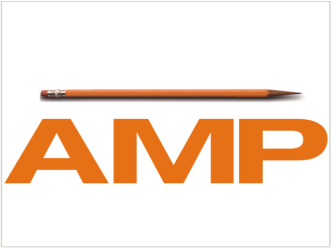 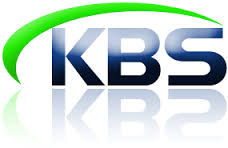 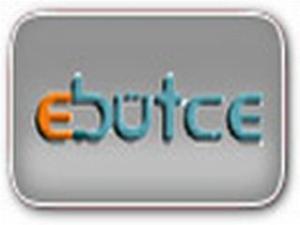 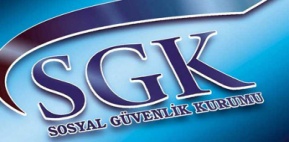 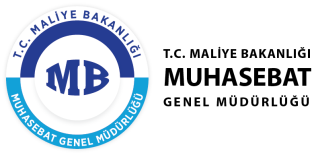 3.2- Diğer Bilgi ve Teknolojik Kaynaklar4- İnsan Kaynakları  4.2- İdari Personel II- AMAÇ ve HEDEFLERAmaçlarımızYatırım programlarının hazırlanmasını,Altyapı ve Fiziksel Alanları Sürekli Geliştirmek/ İyileştirmekMevcut olan kapalı ve açık alanlara ilaveten ihtiyaçlar doğrultusunda, açık spor tesisleri dâhil yeni bina ve bloklar yapılmasını,Mevcut bina ve blokların tadilat ve büyük onarımlarını,Isıtma, soğutma ve havalandırma, temiz ve pis su, elektrik enerjisi ile haberleşme gibi temel altyapı hizmetlerinin ifasına yönelik mevcut olan tesis, santral ve tesisatlarını yenilenmesini, işletilmesini, periyodik bakım ve onarımlarının ve yine arızalarının giderilmesini,Çeşitli sebeplerle yüklenici vasıtasıyla gerçekleştirilemeyen açık ve kapalı alanlardaki tadilat ve onarım hizmetlerini,Tadilat ve ıslah imar planlarına uygun bir şekilde kamulaştırma işlemlerini,Yukarıda sözü edilen hizmetlerin yürütülebilmesi için gerekli olan her türlü madde, malzeme ve araç gereçlere yönelik ihale işlem dosyalarının hazırlanması,Yapım Tadilat ve büyük onarım ile altyapı tesis ve tesisatlarının ikmaline yönelik ihale işlemlerinin yapılmasını,Kamulaştırma, mülkiyet ve imar durumu tespit işlemlerinin yapılmasını,Park, bahçe ve çevre düzenleme işlerinin sağlanmasını,Merkezi bir yapı içinde planlar ve projelendirir, plan ve projelerine uygun bir şekilde yaptırır, uygulama çalışmalarını yerinde bire bir izler ve denetler, geçici ve kesin kabul işlemlerini komisyonlar marifetiyle gerçekleştirir.HedeflerimizÜniversitemizin ihtiyaçları ve vizyonu doğrultusunda tüm birimlerin ihtiyacı olan yapılaşmayı, alt yapıyı, teknolojiyi konforu, estetiği, donanımı ve teknik desteği sağlayabilmek, gelişmeleri takip ederek Üniversitemizi ve dolayısıyla Ülkemizi geleceğe en iyi, en doğru, en ekonomik şekilde hazırlayabilmek için zoru başarmaktır.Ülkemizin ekonomik koşullarını göz önünde bulundurarak dünyadaki gelişmeleri en verimli şekilde değerlendirip, Üniversitemizin üretkenliğini ve toplumsal hizmetlerini artırarak sürdürmesini sağlayabilecek her türlü teknik hizmeti vermektir.Temel Politikalar ve ÖnceliklerDaire Başkanlığımız her türlü yapı, tesis, onarım, bakım, etüd, proje, yaklaşık maliyet, ihale ve denetleme işlerinde hizmet vermektedir. Mevcut teknik personeller ile sorumlu olduğumuz alanlarda hızlı çözüm bulmak, eğitim, öğretim, araştırma ve uygulama için gerekli olan çağdaş tesisleri Kamu İhale Kanunu ve ilgili mevzuatlara göre yaptırmak ve denetlemekle yükümlüdür.Kaynakları doğru, zamanında, etkin kullanmak temel politikamızdır.III- FAALİYETLERE İLİŞKİN BİLGİ VE DEĞERLENDİRMELERA- Mali Bilgiler1- Bütçe Uygulama Sonuçları 3- Mali Denetim Sonuçları ve Diğer Hususlar mB- Performans BilgileriIV- KURUMSAL KABİLİYET ve KAPASİTENİN DEĞERLENDİRİLMESİ Üstünlükler Yetki, görev ve sorumluluklarının kanun ile belirlenmiş olması Geçerli organizasyon yapısı olması Personel bilgilerinin sürekli kayıt altında olmasıKaynaklarını verimli ve maksimumum  kullanan bir birim olmasıB- ZayıflıklarPersonel motivasyonunun tam olmaması Bakım ve işletmeye yönelik personel yapısının yetersiz olması Yapım, bakım, onarım imkânlarının tam sağlanamamasıTeknik Personel yetersizliği, Yerleşkelerin birbirine göre uzak mesafelerde oluşu, Birimler arasındaki iletişimsizlik,Bakım ve onarım taleplerinin belirlenen tarihler arasında birimler tarafından bildirilmemesi.Fiziksel Mekân yetersizliği,Çalışan personelin ödüllendirilmemesiÜniversite çalışanlarının ücret yetersizliğiTeknik ve kalifiye personelin önemli ölçüde yetersizliğiTeknolojik ekipmanların yetersizliğiPersonelin yetersiz oluşundan grup çalışması yapılamıyor olmasıİş yoğunluğundan personelin fuar ve teknik gezilere katılamamasıDeğerlendirmeBaşkanlığımızın orta ve uzun vadede hedeflerine ulaşabilmesi için, personel sayımızın arttırılması, örgüt yapımızın tekrar incelenmesi ve organizasyon şemamızın yeniden değerlendirilmesi gerekebilir. Başkanlığımız, teknolojiyi takip edebilme ve bu teknolojiyi kullanabilme açısından oldukça başarılıdır. Nitekim geçmiş yıllarda bilgisayar, yazıcı, vs. donanım eksikliklerinden kaynaklanan zaman kaybı, malzeme israfı gibi konular şuanda minimuma indirilmiştir.          Yapı İşleri ve Teknik Daire Başkanlığı olarak görev ve sorumluluklarımızı yerine getirmekteyiz. Çevre düzenlemelerinden bakım onarımlara, içme suyundan enerji merkezlerine, santrallerden trafolara, kazan dairelerinden elektrik işlerine kadar birçok konuda faaliyetleri kesintisiz aksatmadan devam ettirebilmek için var gücümüzle çalışmalarımızı sürdürmekteyiz. V- ÖNERİ VE TEDBİRLER           Üniversitemizin ve Daire Başkanlığımızın gelişim hızı düşünülürse personel sayısının arttırılması ve fiziki çalışma koşullarının iyileştirilmesi sağlanmalıdır.  Personel sıkıntısının giderilmesi durumunda Daire Başkanlığımızın veriminin maksimuma yaklaşması sağlanabilecektir.            Mesai dışında personelin çalışmak zorunda kalması halinde, bunu özendirecek uygulamaların geliştirilmesi gerekmektedir.İÇ KONTROL GÜVENCE BEYANI         Harcama yetkilisi olarak yetkim dâhilinde; Bu raporda yer alan bilgilerin güvenilir, tam ve doğru olduğunu beyan ederim.         Bu raporda açıklanan faaliyetler için idare bütçesinden harcama birimimize tahsis edilmiş kaynakların etkili, ekonomik ve verimli bir şekilde kullanıldığını, görev ve yetki alanım çerçevesinde iç kontrol sisteminin idari ve mali kararlar ile bunlara ilişkin işlemlerin yasallık ve düzenliliği hususunda yeterli güvenceyi sağladığını ve harcama birimimizde süreç kontrolünün etkin olarak uygulandığını bildiririm.          Bu güvence, harcama yetkilisi olarak sahip olduğum bilgi ve değerlendirmeler, iç kontroller, iç denetçi raporları ile Sayıştay raporları gibi bilgim dâhilindeki hususlara dayanmaktadır.          Burada raporlanmayan, idarenin menfaatlerine zarar veren herhangi bir husus hakkında bilgim olmadığını beyan ederim. 28/01/2020                                                                   Tekin ÖZTEMİZ                                                                                Yapı İşleri ve Teknik Daire BaşkanıHarcama YetkilisiGerçekleştirme GörevlisiTaşınır KontrolYetkilisiTaşınır KayıtYetkilisiTekin ÖZTEMİZYapı İşleri ve Teknik Daire BaşkanıMusa BUTURŞube Müd.Musa BUTURŞube Müd.Erhan ACARTeknikerTablo I.1. Taşınmaz Alanların Dağılımı (Kapalı Alan)Tablo I.1. Taşınmaz Alanların Dağılımı (Kapalı Alan)Tablo I.1. Taşınmaz Alanların Dağılımı (Kapalı Alan)Tablo I.1. Taşınmaz Alanların Dağılımı (Kapalı Alan)Tablo I.1. Taşınmaz Alanların Dağılımı (Kapalı Alan)Tablo I.1. Taşınmaz Alanların Dağılımı (Kapalı Alan)Tablo I.1. Taşınmaz Alanların Dağılımı (Kapalı Alan)Tablo I.1. Taşınmaz Alanların Dağılımı (Kapalı Alan)Yerleşke AdıYerleşke AdıMülkiyet Durumuna Göre Taşınmaz Alanı (m2)Mülkiyet Durumuna Göre Taşınmaz Alanı (m2)Mülkiyet Durumuna Göre Taşınmaz Alanı (m2)Mülkiyet Durumuna Göre Taşınmaz Alanı (m2)TOPLAM (m2)TOPLAM (m2)Yerleşke AdıYerleşke AdıÜniversiteMaliye HazineMaliye HazineDiğerTOPLAM (m2)TOPLAM (m2)Merkez KampüsMerkez Kampüs15.927,6315.927,6315.927,6315.927,63Eruh M.Y.O.Eruh M.Y.O.5.635,885.635,885.635,885.635,88Kurtalan M.Y.O.Kurtalan M.Y.O.1.871,581.871,581.871,581.871,58Kezer KampüsüKezer Kampüsü56.325,0072.794,0072.794,00129.119,00129.119,00TOPLAMTOPLAM56.325,00 m²96.229,09 m²96.229,09 m²-152.554,09 m²152.554,09 m²Tablo I.2. Mevcut Fiziki Kapalı Alanların Hizmet Alanlarına Göre Dağılımı (m²)Tablo I.2. Mevcut Fiziki Kapalı Alanların Hizmet Alanlarına Göre Dağılımı (m²)Tablo I.2. Mevcut Fiziki Kapalı Alanların Hizmet Alanlarına Göre Dağılımı (m²)Tablo I.2. Mevcut Fiziki Kapalı Alanların Hizmet Alanlarına Göre Dağılımı (m²)Tablo I.2. Mevcut Fiziki Kapalı Alanların Hizmet Alanlarına Göre Dağılımı (m²)Tablo I.2. Mevcut Fiziki Kapalı Alanların Hizmet Alanlarına Göre Dağılımı (m²)FONKSİYONLARFONKSİYONLARTOPLAM KULLANIM ALANI (m²)TOPLAM KULLANIM ALANI (m²)TOPLAM KULLANIM ALANI (m²)TOPLAM KULLANIM ALANI (m²)Araştırma(R)Araştırma(R)908,43908,43908,43908,43Eğitim(E)Eğitim(E)18.303,2318.303,2318.303,2318.303,23TOPLAMTOPLAM19.211,6619.211,6619.211,6619.211,66FONKSİYONLARFONKSİYONLARTOPLAM KULLANIM ALANI (m²)TOPLAM KULLANIM ALANI (m²)TOPLAM KULLANIM ALANI (m²)TOPLAM KULLANIM ALANI (m²)Barınma(A)Barınma(A)16.463,6316.463,6316.463,6316.463,63Diğer(O)Diğer(O)81.740,3481.740,3481.740,3481.740,34Kütüphane(L)Kütüphane(L)2.936,562.936,562.936,562.936,56Sağlık Hizmeti(H)Sağlık Hizmeti(H)1.075,771.075,771.075,771.075,77Sosyal Alanlar(G)Sosyal Alanlar(G)7.054,107.054,107.054,107.054,10Spor Alanları(S)Spor Alanları(S)3.684,203.684,203.684,203.684,20Toplantı ve Konferans(C)Toplantı ve Konferans(C)4.407,654.407,654.407,654.407,65Yönetim(M)Yönetim(M)15.980,1815.980,1815.980,1815.980,18TOPLAMTOPLAM133.342,43133.342,43133.342,43133.342,43Tablo I.3. Mevcut Fiziki Kapalı Alanların Hizmet Binalarına Göre Dağılımı (m²)Tablo I.3. Mevcut Fiziki Kapalı Alanların Hizmet Binalarına Göre Dağılımı (m²)YERLEŞKE ADITOPLAM ALAN(m²)Eruh MYO5.635,88Kezer Kampüsü129.119,30Kurtalan MYO1.871,58Merkez Kampüs15.927,63TOPLAM152.554,09Tablo I.4. Yıllar İtibariyle Öğrenci Başına Düşen Taşınmaz AlanlarTablo I.4. Yıllar İtibariyle Öğrenci Başına Düşen Taşınmaz AlanlarTablo I.4. Yıllar İtibariyle Öğrenci Başına Düşen Taşınmaz AlanlarTablo I.4. Yıllar İtibariyle Öğrenci Başına Düşen Taşınmaz AlanlarTablo I.4. Yıllar İtibariyle Öğrenci Başına Düşen Taşınmaz AlanlarTablo I.4. Yıllar İtibariyle Öğrenci Başına Düşen Taşınmaz Alanlar20152016201720182019Taşınmaz Alanların m2 si2.311.412,582.311.412,582.226.140,832.226.140,832.226.140,83Öğrenci Sayısı930012600133641491516640Öğrenci Başına Düşen Taşınmaz Alanların m2'si  (Taşınmaz Alanların m2'si/Öğrenci Sayısı)248,53183,44166,57149,26133,78Tablo I.5.  Yıllar İtibariyle Öğrenci Başına Düşen Kapalı AlanlarTablo I.5.  Yıllar İtibariyle Öğrenci Başına Düşen Kapalı AlanlarTablo I.5.  Yıllar İtibariyle Öğrenci Başına Düşen Kapalı AlanlarTablo I.5.  Yıllar İtibariyle Öğrenci Başına Düşen Kapalı AlanlarTablo I.5.  Yıllar İtibariyle Öğrenci Başına Düşen Kapalı AlanlarTablo I.5.  Yıllar İtibariyle Öğrenci Başına Düşen Kapalı AlanlarTablo I.5.  Yıllar İtibariyle Öğrenci Başına Düşen Kapalı AlanlarTablo I.5.  Yıllar İtibariyle Öğrenci Başına Düşen Kapalı Alanlar20152016201720182019Kapalı Alanların m2 siKapalı Alanların m2 siKapalı Alanların m2 si126581 m2127031 m2157531 m2155329 m2152554 m2Öğrenci Sayısı (Toplam Öğrenci)Öğrenci Sayısı (Toplam Öğrenci)Öğrenci Sayısı (Toplam Öğrenci)930012600133641491516640Öğrenci Başına Düşen Kapalı Alanların m2 si  (Kapalı Alan m2'si/ Öğrenci Sayısı)Öğrenci Başına Düşen Kapalı Alanların m2 si  (Kapalı Alan m2'si/ Öğrenci Sayısı)Öğrenci Başına Düşen Kapalı Alanların m2 si  (Kapalı Alan m2'si/ Öğrenci Sayısı)13,6110,0811,7810,419,17Tablo I.7. Taşınır Malzeme ListesiTablo I.7. Taşınır Malzeme ListesiTablo I.7. Taşınır Malzeme ListesiTablo I.7. Taşınır Malzeme ListesiTablo I.7. Taşınır Malzeme ListesiTablo I.7. Taşınır Malzeme ListesiHesap KoduI.Düzey KoduII. Düzey KoduDayanıklı TaşınırlarÖlçü BirimiMiktar253210Makine ve AletlerAdet125323Makine ve AletlerAdet1225324Makine ve AletlerAdet125325Makine ve AletlerAdet225332Cihazlar ve AletlerAdet125334Cihazlar ve AletlerAdet1225336Cihazlar ve AletlerAdet125417Karayolu ve Taşıtlar GrubuAdet3255112Demirbaş Niteliğinde Süs EşyalarAdet1025521Büro Makine GrubuAdet6425522Büro Makine GrubuAdet1125523Büro Makine GrubuAdet125524Büro Makine GrubuAdet58255299Büro Makine GrubuAdet525531Mobilya GrubuAdet18325532Mobilya GrubuAdet625581Eğitim ve Demirbaşlar GrubuAdet7Tablo I.21. Paket Programları ve BilgisayarlarTablo I.21. Paket Programları ve BilgisayarlarTablo I.21. Paket Programları ve BilgisayarlarTablo I.21. Paket Programları ve BilgisayarlarTablo I.21. Paket Programları ve BilgisayarlarTablo I.21. Paket Programları ve BilgisayarlarCinsiCinsiİdari Amaçlı (Adet)Eğitim Amaçlı (Adet)Araştırma Amaçlı (Adet)TOPLAM Paket ProgramlarPaket Programlar11Masa Üstü BilgisayarMasa Üstü Bilgisayar2830Taşınabilir BilgisayarTaşınabilir Bilgisayar22Tablo I.22. Yıllar İtibariyle Bilgisayar SayılarıTablo I.22. Yıllar İtibariyle Bilgisayar SayılarıTablo I.22. Yıllar İtibariyle Bilgisayar SayılarıTablo I.22. Yıllar İtibariyle Bilgisayar SayılarıTablo I.22. Yıllar İtibariyle Bilgisayar SayılarıTablo I.22. Yıllar İtibariyle Bilgisayar SayılarıCinsiCinsi20152016201720182018Masa Üstü BilgisayarMasa Üstü Bilgisayar2525252830Taşınabilir BilgisayarTaşınabilir Bilgisayar22222TOPLAMTOPLAM2727273032Tablo I.27. Diğer Bilgi ve Teknolojik KaynaklarTablo I.27. Diğer Bilgi ve Teknolojik KaynaklarTablo I.27. Diğer Bilgi ve Teknolojik KaynaklarTablo I.27. Diğer Bilgi ve Teknolojik KaynaklarTablo I.27. Diğer Bilgi ve Teknolojik KaynaklarCinsiİdari Amaçlı (Adet)Eğitim Amaçlı  (Adet)Araştırma Amaçlı (Adet)ToplamBarkot Okuyucu11Baskı Makinesi--Fotokopi Makinesi11Telefon Makinesi2222Yazıcı (Barkot Yazıcısı Dahil)99Fotoğraf Makinesi--Kameralar--Tarayıcılar22Tablo I.38. İdari Personel (Kadroların Doluluk Oranına Göre) *Tablo I.38. İdari Personel (Kadroların Doluluk Oranına Göre) *Tablo I.38. İdari Personel (Kadroların Doluluk Oranına Göre) *Tablo I.38. İdari Personel (Kadroların Doluluk Oranına Göre) *DoluBoşToplamGenel İdari Hizmetler Sınıfı505Sağlık Hizmetleri SınıfıTeknik Hizmetleri Sınıfı16016Eğitim ve Öğretim Hizmetleri SınıfıAvukatlık Hizmetleri SınıfıDin Hizmetleri SınıfıYardımcı Hizmetli Sınıfıİşçi Sınıfı404TOPLAM25025Tablo I.39. İdari Personelin Kadrolara Göre DağılımıTablo I.39. İdari Personelin Kadrolara Göre DağılımıTablo I.39. İdari Personelin Kadrolara Göre DağılımıTablo I.39. İdari Personelin Kadrolara Göre DağılımıKadro UnvanıAdetKadro UnvanıAdetGenel SekreterProgramcıGenel Sekreter YardımcısıÇözümleyiciHukuk MüşaviriŞef1Strateji Geliştirme Dairesi BaşkanıSaymanPersonel Dairesi BaşkanıAyniyat Saymanı Bilgi İşlem Dairesi BaşkanıMemur 1İdari ve Mali İşler Dairesi BaşkanıAmbar Memuru Sağlık Kültür ve Spor Dairesi BaşkanıBilgisayar İşletmeni 1Yapı İşleri ve Teknik Dairesi Başkanı1Şoför Şube Müdürü 1Psikolog Mali Hizmetler Uzmanı YardımcısıTeknisyen3LaborantHizmetliMühendis 5Sürekli İşçi 4Mimar 1AşçıTekniker 7BekçiTablo I.40. Personelin Eğitim DurumuTablo I.40. Personelin Eğitim DurumuTablo I.40. Personelin Eğitim DurumuTablo I.40. Personelin Eğitim DurumuTablo I.40. Personelin Eğitim DurumuTablo I.40. Personelin Eğitim DurumuOrtaokulLiseÖn LisansLisansY.L. ve DoktoraKişi Sayısı14614-Yüzde4151863-Tablo I.41. İdari Personelin Hizmet Süresine Göre DağılımıTablo I.41. İdari Personelin Hizmet Süresine Göre DağılımıTablo I.41. İdari Personelin Hizmet Süresine Göre DağılımıTablo I.41. İdari Personelin Hizmet Süresine Göre DağılımıTablo I.41. İdari Personelin Hizmet Süresine Göre DağılımıTablo I.41. İdari Personelin Hizmet Süresine Göre DağılımıTablo I.41. İdari Personelin Hizmet Süresine Göre DağılımıTablo I.41. İdari Personelin Hizmet Süresine Göre Dağılımı1-3 yıl4-6 yıl7-10 yıl11-15 yıl16-20 yıl21 yıl üzeriKişi SayısıKişi Sayısı5511004YüzdeYüzde2020440016Tablo I.42. İdari Personelin Yaş İtibariyle DağılımıTablo I.42. İdari Personelin Yaş İtibariyle DağılımıTablo I.42. İdari Personelin Yaş İtibariyle DağılımıTablo I.42. İdari Personelin Yaş İtibariyle DağılımıTablo I.42. İdari Personelin Yaş İtibariyle DağılımıTablo I.42. İdari Personelin Yaş İtibariyle DağılımıTablo I.42. İdari Personelin Yaş İtibariyle Dağılımı23 yaş ve altı23-30 yaş31-35 yaş36-40 yaş41-50 yaş51 yaş üzeriKişi Sayısı049462Yüzde163616248Tablo I.43. Birimimizde Göreve Başlayan İdari Personel ListesiTablo I.43. Birimimizde Göreve Başlayan İdari Personel ListesiTablo I.43. Birimimizde Göreve Başlayan İdari Personel ListesiTablo I.43. Birimimizde Göreve Başlayan İdari Personel ListesiTablo I.43. Birimimizde Göreve Başlayan İdari Personel ListesiTablo I.43. Birimimizde Göreve Başlayan İdari Personel ListesiTablo I.43. Birimimizde Göreve Başlayan İdari Personel ListesiTablo I.43. Birimimizde Göreve Başlayan İdari Personel ListesiTablo I.43. Birimimizde Göreve Başlayan İdari Personel ListesiTablo I.43. Birimimizde Göreve Başlayan İdari Personel ListesiTablo I.43. Birimimizde Göreve Başlayan İdari Personel ListesiTablo I.43. Birimimizde Göreve Başlayan İdari Personel ListesiUnvanıAdı SoyadıAdı SoyadıAdı SoyadıBaşlama TarihiBaşlama TarihiDaire BaşkanıTekin ÖZTEMİZTekin ÖZTEMİZTekin ÖZTEMİZ21.10.201921.10.2019MühendisServet GÜNGÖRMEZServet GÜNGÖRMEZServet GÜNGÖRMEZ14.11.2019 14.11.2019 Tablo I.44. Birimimizden Ayrılan İdari Personel ListesiTablo I.44. Birimimizden Ayrılan İdari Personel ListesiTablo I.44. Birimimizden Ayrılan İdari Personel ListesiTablo I.44. Birimimizden Ayrılan İdari Personel ListesiTablo I.44. Birimimizden Ayrılan İdari Personel ListesiTablo I.44. Birimimizden Ayrılan İdari Personel ListesiTablo I.44. Birimimizden Ayrılan İdari Personel ListesiTablo I.44. Birimimizden Ayrılan İdari Personel ListesiTablo I.44. Birimimizden Ayrılan İdari Personel ListesiTablo I.44. Birimimizden Ayrılan İdari Personel ListesiTablo I.44. Birimimizden Ayrılan İdari Personel ListesiTablo I.44. Birimimizden Ayrılan İdari Personel ListesiUnvanıUnvanıAdı SoyadıBirimiBirimiNedeniDaire BaşkanıDaire BaşkanıAbdurrahman DatlıGaziantep İslam Bilim ve Teknoloji ÜniversitesiGaziantep İslam Bilim ve Teknoloji ÜniversitesiNakilTeknikerTeknikerAlican KARAYeşil Alan MüdürlüğüYeşil Alan MüdürlüğüGörevlendirmeTablo I.48. Çalışanların Kadın, Erkek Personel Dağılımı Sayıları *Tablo I.48. Çalışanların Kadın, Erkek Personel Dağılımı Sayıları *Tablo I.48. Çalışanların Kadın, Erkek Personel Dağılımı Sayıları *Tablo I.48. Çalışanların Kadın, Erkek Personel Dağılımı Sayıları *Tablo I.48. Çalışanların Kadın, Erkek Personel Dağılımı Sayıları *Tablo I.48. Çalışanların Kadın, Erkek Personel Dağılımı Sayıları *KadınErkekToplamK %E %İdari Personel22325892Akademik Personel00000TOPLAM22325892Tablo III.118. Hazine Yardımı  *Tablo III.118. Hazine Yardımı  *Tablo III.118. Hazine Yardımı  *Tablo III.118. Hazine Yardımı  *Tablo III.118. Hazine Yardımı  *Tablo III.118. Hazine Yardımı  *Tablo III.118. Hazine Yardımı  *Bütçe Ödeneği Serbest Ödenek (b)Gerçekleşme Durumu% (a*100)/bKesin Harcama (a)Kalan ÖdenekAçıklama01- Personel Giderleri2.161.005,002.161.005,00%1002.161.004,900,1002- Sos. Güv. Kur. D. Prim. Giderleri304.266,00304.266,00%100304.209,0056,8403- Mal ve Hizmet Alım Giderleri162.200,00162.200,00% 86138.902,1723.297,8305- Cari Transferler06- Sermaye Giderleri19.450.000,0019.450.000,00% 234.428.545,6315.021.454,37TOPLAM22.077.471,0022.077.471,00% 327.032.661,8615.044.809,14Tablo III.121. Ekonomik Sınıflandırma Bazında Yapılan HarcamalarTablo III.121. Ekonomik Sınıflandırma Bazında Yapılan HarcamalarTablo III.121. Ekonomik Sınıflandırma Bazında Yapılan HarcamalarTablo III.121. Ekonomik Sınıflandırma Bazında Yapılan HarcamalarTablo III.121. Ekonomik Sınıflandırma Bazında Yapılan HarcamalarTablo III.121. Ekonomik Sınıflandırma Bazında Yapılan HarcamalarEkonomik KodEkonomik KodEkonomik KodEkonomik KodEkonomik Sınıflandırmanın Adı2019 Yılı Harcama TutarıIIIIIIIVEkonomik Sınıflandırmanın Adı2019 Yılı Harcama Tutarı 01 1101Personel Giderleri118.528,99 01 1102Personel Giderleri777.199,02 01 12 01 Personel Giderleri1.151.715,16 01 1301 Personel Giderleri8.988,49 01 1401Personel Giderleri104.573,24 02 1601SGK Devlet Primi Giderleri184.381,3602  1 6 02SGK Devlet Primi Giderleri119.827,80032990Diğer Tüketim Mal ve Malzeme Alımları48.144,00033101Yurt İçi Geçici Görev Yollukları2.614,91033201Yurtiçi Sürekli Görev Yollukları2.763,42035202Telefon Abonelik ve Kullanım Ücretleri1.025,40035401İlan Giderleri23.736,00035503İş Makinesi Kiralaması Giderleri2.950,00035990Diğer Hizmet Alımları24.845,60037302Makine Teçhizat Bakım ve Onarım Giderleri21.405,36037303Taşıt Bakım ve Onarım Giderleri7.417,48065101Proje Giderleri151.040.00065701Müteahhitlik Giderleri (Hizmet Binaları)1.187.434,00065702Müteahhitlik Giderleri (Hizmet Tesisleri)40.185,04065704Müteahhitlik Giderleri (Sosyal Tesisler)659.008,26065790Müteahhitlik Giderleri (Diğerleri)545.741,27067201İnşaat Malzemesi Giderleri77.537,80067202Elektrik Tesisatı Giderleri104.599,92067203Sıhhi Tesisat Giderleri118.831,90067290Müşavir Firma ve Kişilere Ödemeler (Diğer Giderler)13.334,00067701Müteahhitlik Giderleri (Hizmet Binası)576.500,80067702Müteahhitlik Giderleri (Hizmet Tesisleri)2.773,00067704Müteahhitlik Giderleri (Sosyal Tesisler)14.750,00067790Müşavir Firma ve Kişilere Ödemeler (Diğerleri)534.945,19067901Müşavir Firma ve Kişilere Ödemeler (Diğer Giderler)401.863,75                                            TOPLAM7.032.661,86Tablo III.124. İhale Kanunu Çerçevesinde Yapılan AlımlarTablo III.124. İhale Kanunu Çerçevesinde Yapılan AlımlarTablo III.124. İhale Kanunu Çerçevesinde Yapılan AlımlarTablo III.124. İhale Kanunu Çerçevesinde Yapılan AlımlarTablo III.124. İhale Kanunu Çerçevesinde Yapılan AlımlarTablo III.124. İhale Kanunu Çerçevesinde Yapılan AlımlarTablo III.124. İhale Kanunu Çerçevesinde Yapılan Alımlarİhale TürüMal AlımıMal AlımıHizmet AlımıHizmet AlımıYapım İşiYapım İşiİhale TürüSayıTutarSayı TutarSayı TutarDoğrudan Temin13265.534,00 31410.202,50 34766.260,00 Pazarlık---- --Açık İhale----51.988.500,00Tablo III.125. Yıllar İtibariyle Yapılan Açık İhale SayılarTablo III.125. Yıllar İtibariyle Yapılan Açık İhale SayılarTablo III.125. Yıllar İtibariyle Yapılan Açık İhale SayılarTablo III.125. Yıllar İtibariyle Yapılan Açık İhale SayılarTablo III.125. Yıllar İtibariyle Yapılan Açık İhale SayılarTablo III.125. Yıllar İtibariyle Yapılan Açık İhale Sayılar20152016201720182019Sağlık Merkezi İnşaatı ve Çevre Düzenleme İşleri Yapım İşiMerkezi Kütüphane Binası ve Çevre Düzenleme Çalışmaları Yapım İşiKapalı Halı Saha, Soyunma Odası ve Açık Spor Tesisleri37 Daireli Lojman Binasına (3 Blok) Doğalgaz Tesisatı Çekilmesi ve Kombi Takılması İşleriRektörlük Binası ve Siirt MYO Kalorifer Kazanları Doğalgaz Dönüşüm İşleriSiirt Üniversitesi Veteriner Fakültesi Araştırma ve Uygulama Çiftlik İnşaatı Ahır Yapım İşi1Siirt Üniversitesi Kezer Yerleşkesi Isı Merkezleri, Kazan Daireleri ve Lojman Binaları Doğalgaz Dönüşüm İşi1Siirt Üniversitesi Eruh Meslek Yüksekokulu Kalorifer Kazanı Yenileme İşleri1Siirt Üniversitesi Kezer Yerleşkesi İhata Duvarı, Korkuluk İşleri, Trafo, Aydınlatma, Fiberoptik ve Kanalizasyon Hattı Yapılması İşi 1Siirt Üniversitesi Kezer Yerleşkesi Lojman Güvenlik Kulübesi Yapım İşi1Siirt Üniversitesi Kezer Yerleşkesi Rektör Konutu Çevre Düzenleme ve Peyzaj İşleri 1Siirt Üniversitesi Kezer Yerleşkesi Halı Saha Soyunma Odası ve Açık Spor Tesisleri İkmal İnşaatı Yapım İşi1Siirt Üniversitesi İlahiyat Fakültesi ve Çevre Düzenleme Çalışmaları Yapım İşi1Siirt Üniversitesi Veteriner Fakültesi Bakım Onarım İşi1İstinat duvarlarının mermer ile kaplanması işi1Kezer yerleşkesi yağmur suyu ıslah, menfez, teras su yalıtımı ve lojman yollarının genişletilmesi işi.1Siirt Üniversitesi Kezer çayından su alma ve terfi merkezi ile su deposu yapım işi.1Halı Saha çelik konstrüksiyon ile kapatılması ve onarım işi1Merkezi Yerleşkede Kreş ve Çevre Düzenlemesi işi1Kezer Yerleşkesi Yol Kenarına Yeşil Bant Yapılması işi.1Siirt Üniversitesi Rektörlük Önü Şelale Yapımı ve Havuz Fiskiye ,İstinat Duvarları Yapım İşi.1Siirt Üniversitesi Merkez-Kezer-Eruh-Kurtalan Kampuslerinde Muhtelif Bakım Onarım İşleri Yapım İşi.1Siirt Üniversitesi Kezer Yerleşkesi 100 Adet Lojman İnşaatı ve Çevre Düzenleme Yapım İşi.1Siirt Üniversitesi Kezer Yerleşkesi Sulama ve Ziraat Fakültesi Damlama Alanları Damla Sulama Projesi Yapım İşi.1Siirt Üniversitesi Kezer Yerleşkesi, Merkez Yerleşke, Eruh MYO, Kurtalan MYO'da Bulunan Binalarda Erişebilirlilik Projelerinin Çizilmesi1Siirt Üniversitesi Yol,Kaldırım,İstinat Duvarı İhata Duvarı, Aydınlatma ve Muhtelif Onarım İşleri Yapım İşi1Siirt Üniversitesi Yeşil Alan Otomatik Sulama Sistemi Yapım İşi1Siirt Üniversitesi Büyük Isı Merkezine İlave Kaskad Yapılması1Siirt Üniversitesi Engelliler İçin Erişilebilirlik Yapım İşi1Siirt Üniversitesi Mühendislik-İktisat Fakültesi Alüminyum Doğrama Yapım İşi1Siirt Üniversitesi Tıp Fakültesi Morfoloji Binası, Sağlık Yüksekokulu-Sağlık Hizmetleri MYO Binası ve Sosyal ve Teknik Bilimler MYO Binası olmak üzere 3 adet Binaya ait Projelendirme İşi (yaklaşık 39100 m2) Proje Çizim İşi1Siirt Üniversitesi Kapalı Spor Salonu Parke Değişimi İle Halı Saha Zemininin Değiştirilmesi Yapım İşi1Siirt Üniversitesi 6" Çelik Boru Hattı Yapım İşi1Siirt Üniversitesi Kezer Yerleşkesinde Bulunan Fen Edebiyat Fakültesi ve BESYO Binalarının Çelik Çatı Yapım İşi1Siirt Üniversitesi Kezer Yerleşkesi 2'nci Etap Alt Yapı Yapım İşi1TOPLAM96465Tablo III.127.  Faaliyet Maliyetleri TablosuTablo III.127.  Faaliyet Maliyetleri TablosuTablo III.127.  Faaliyet Maliyetleri Tablosuİdare Adıİdare Adı38.73 – Siirt ÜniversitesiPerformans HedefiPerformans HedefiFaaliyet AdıFaaliyet Adı Yapım işleri Sorumlu Harcama Birimi Sorumlu Harcama Birimi  Yapı İşleri ve Teknik Daire BaşkanlığıEkonomik Kod Ekonomik Kod ÖdenekEkonomik Kod Ekonomik Kod Ödenek01Personel Giderleri1.749.903,4002SGK Devlet Primi Giderleri250.626,0103Mal ve Hizmet Alım Giderleri                                                               321.275,7004Faiz Giderleri0,0005Cari Transferler0,0006Sermaye Giderleri13.931.032,3407Sermaye Transferleri0,0008Borç verme0,00Toplam Bütçe Kaynak  İhtiyacıToplam Bütçe Kaynak  İhtiyacı0,00Bütçe Dışı KaynakDöner Sermaye0,00Bütçe Dışı KaynakDiğer Yurt İçi0,00Bütçe Dışı KaynakYurt Dışı 0,00Toplam Bütçe Dışı  Kaynak İhtiyacıToplam Bütçe Dışı  Kaynak İhtiyacı0,00Toplam  Kaynak İhtiyacıToplam  Kaynak İhtiyacı                                                                   16.252.837,45